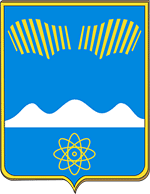 АДМИНИСТРАЦИЯ ГОРОДА ПОЛЯРНЫЕ ЗОРИ С ПОДВЕДОМСТВЕННОЙ ТЕРРИТОРИЕЙПОСТАНОВЛЕНИЕ«___» января 2024 г.		                                                                      № ____О повышении заработной платы работникаммуниципальных учреждений в 2024 годуВ соответствии с постановлением Правительства Мурманской области от 27.12.2023 № 1027-ПП «О повышения заработной платы работникам государственных областных бюджетных, автономных и казенных учреждений в 2024 году», п о с т а н о в л я ю:1. Произвести с 1 января 2024 года увеличение размеров окладов (должностных окладов), в том числе минимальных размеров окладов, на 7,9 % работникам муниципальных бюджетных, автономных и казенных учреждений в пределах фонда оплаты труда в соответствии с  абзацем 13 раздела 3  основных направлений бюджетной политики муниципального образования город Полярные Зори с подведомственной территорией на 2024 год и на плановый период 2025 и 2026 годов, утвержденных постановлением администрации г. Полярные Зори от 23.10.2023 № 1049. 2. Органам, осуществляющим функции и полномочия учредителей                              муниципальных учреждений, в срок до 31 января 2024 года внести соответствующие изменения в примерные положения (положения) по оплате труда работников подведомственных муниципальных бюджетных, автономных и казенных учреждений.3. Установить, что при увеличении размеров окладов (должностных окладов), в том числе минимальных размеров окладов, работникам муниципальных бюджетных, автономных и казенных учреждений их размеры подлежат округлению до целого рубля в сторону увеличения.4. Установить, что расходы, связанные с реализацией настоящего постановления, осуществляются за счет средств, предусмотренных в бюджете муниципального образования город Полярные Зори с подведомственной территорией на указанные цели, средств от иной приносящей доход деятельности и от сокращения неэффективных расходов.5.  Признать утратившим силу постановление администрации города Полярные Зори от 29.12.2023 № 1309 «О повышении заработной платы работникам муниципальных учреждений в 2024 году».6. Настоящее постановление вступает в силу со дня его официального опубликования и распространяется на правоотношения, возникшие с 01 января 2024 года.Глава города Полярные Зорис подведомственной территорией			                           М.О. ПуховВизы согласования:Правовой отдел _____________________«____» января 2024 г.Шпигарь Н.С.1-дело, 1- ФО,1-ОО, 1-ОКСиМП,1- УГХ,1-газета